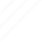 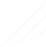 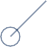 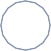 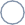 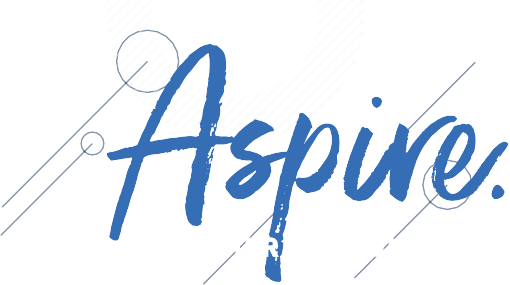 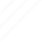 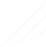 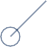 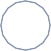 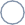 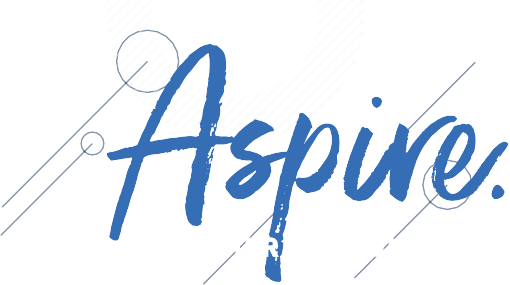 FULL NAMEJob Title401 Sunset Ave.Windsor, Ont., N9B 3P4 519-253-3000, ext. 1234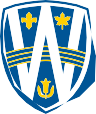 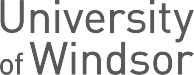 15/2/22engageuwindsor.ca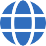 stratplanning@uwindsor.ca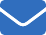 519-253-3000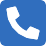 